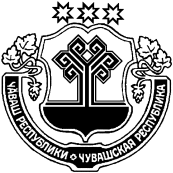 О признании утратившим силу постановления от 20.09.2018 г. №50 «Об утверждении административного регламента администрации Таушкасинского сельского поселения Цивильского района Чувашской Республики по исполнению муниципальной функции по осуществлению муниципального контроля в области торговой деятельности на территории Таушкасинского сельского поселения Цивильского района Чувашской Республики»        В соответствии с Федеральным законом от 11.06.2021 № 170-ФЗ «О внесении изменений в отдельные законодательные акты Российской Федерации в связи с принятием Федерального закона «О государственном контроле (надзоре) и муниципальном контроле в Российской Федерации», Федеральным законом от 06.10.2003 № 131-ФЗ «Об общих принципах организации местного самоуправления в Российской Федерации», Уставом Таушкасинского сельского поселения Цивильского района Чувашской Республики, администрация  Таушкасинского  сельского поселения Цивильского района  Чувашской Республики ПОСТАНОВЛЯЕТ:         1. Признать утратившими силу следующие  постановления  Таушкасинского  сельского поселения:         -от 20.09.2018 г. №50 «Об утверждении административного регламента  администрации  Таушкасинского    сельского поселения Цивильского района Чувашской Республики по исполнению муниципальной функции  по осуществлению муниципального контроля в области торговой деятельности на территории Таушкасинского  сельского поселения Цивильского района Чувашской Республики»;        -от 09.10.2019 г № 53 «О внесении изменений в постановление администрации Таушкасинского  сельского поселения Цивильского района Чувашской Республики от 20.09.2018 г. №50 «Об утверждении административного регламента по исполнению муниципальной функции по осуществлению муниципального контроля в области торговой деятельности на территории  Таушкасинского    сельского поселения Цивильского  района  Чувашской Республики»;            -01.12.2020 г. № 61 «О внесении изменений в постановление администрации Таушкасинского  сельского поселения от 20.09.2018 г. №50 «Об утверждении административного регламента администрации Таушкасинского сельского поселения Цивильского района Чувашской Республики по исполнению муниципальной функции по осуществлению муниципального контроля в области торговой деятельности на территории Таушкасинского  сельского поселения Цивильского района Чувашской Республики».2. Настоящее постановление вступает в силу после его официального опубликования (обнародования).          3. Контроль за исполнением настоящего постановления оставляю за собой.ЧĂВАШ РЕСПУБЛИКИÇĚРПÿ РАЙОНĚЧУВАШСКАЯ РЕСПУБЛИКА ЦИВИЛЬСКИЙ РАЙОН  ТАВĂШКАССИ ЯЛ ПОСЕЛЕНИЙĚНАДМИНИСТРАЦИЙĚЙЫШĂНУ16 чўк 2021 № 66Тавăшкасси ялĕАДМИНИСТРАЦИЯ ТАУШКАСИНСКОГО СЕЛЬСКОГОПОСЕЛЕНИЯ ПОСТАНОВЛЕНИЕ16 ноября 2021 № 66деревня ТаушкасыГлава администрации Таушкасинскогосельского поселенияА.Г.Соловьев